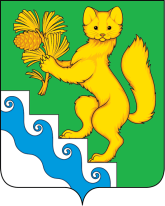 АДМИНИСТРАЦИЯ БОГУЧАНСКОГО РАЙОНАПОСТАНОВЛЕНИЕ26.11.2020                           с. Богучаны                                №1218-ПО внесении изменений в постановление администрации Богучанского района от 25.10.2013 № 1350-п «Об утверждении муниципальной программы «Развитие сельского хозяйства в Богучанском районе»В соответствии со статьей 179 Бюджетного кодекса Российской Федерации, постановлением администрации Богучанского района от 17.07.13 № 849-п «Об утверждении Порядка принятия решений о разработке муниципальных программ Богучанского района, их формировании и реализации», статьями 7,43,47 Устава Богучанского района Красноярского края ПОСТАНОВЛЯЮ:1. Внести в постановление администрации Богучанского района от 25.10.2013 № 1350-п  «Об утверждении муниципальной программы «Развитие сельского хозяйства в Богучанском районе» (далее – Постановление) следующие изменения:Муниципальную программу «Развитие сельского хозяйства в Богучанском районе» изложить в новой редакции согласно приложению к настоящему постановлению.2. Контроль за исполнением настоящего постановления возложить на заместителя  Главы  Богучанского  района  по  экономике  и  планированию Н.В. Илиндееву.3. Постановление вступает в силу со дня, следующего за днем его опубликования в Официальном вестнике Богучанского района.И.о. Главы Богучанского района                                            В.Р. СаарПриложениек постановлению администрацииБогучанского районаот 25.10.2013 г. № 1350-пПриложениек постановлению администрацииБогучанского районаот 26 ноября 2020 г. № 1218-пМуниципальная программа «Развитие сельского хозяйства в Богучанском районе» 1. Паспорт муниципальной программы «Развитие сельского хозяйства в Богучанском районе»2. Характеристикатекущего состояния отрасли сельского хозяйства в Богучанском районе, основные показатели социально – экономического развития и анализ социальных, финансово-экономических и прочих рисков реализации программыБогучанский район представляет собой так называемую «зону рискованного земледелия», т.к. урожайность культур находится в сильной зависимости от погодных условий. Площадь сельскохозяйственных угодий, используемых землепользователями, занимающимися сельхозпроизводством составляет 11681 га. На территории района нет сельскохозяйственных предприятий, сельское хозяйство в Богучанском районе представлено малыми формами хозяйствования - это граждане, ведущие личное подсобное хозяйство (ЛПХ) и крестьянские (фермерские) хозяйства (КФХ).Развитие малых форм хозяйствования имеет большое значение в связи со сложившимися в последнее время условиями, в которых кризисное состояние многих организаций и хозяйств усложнило трудоустройство, снизило занятость жителей района, обострило социально-экономические проблемы. Личное подсобное хозяйство является существенным дополнительным источником формирования реальных доходов для жителей Богучанского района.На сегодняшний день основная часть сельскохозяйственной продукции производится в личных подсобных хозяйствах. Их доля в производстве сельхозпродукции – 99 %, на долю вновь созданных крестьянско-фермерских хозяйств приходится – 1 %. Согласно проведенному мониторингу на 1 января 2020 года в хозяйствах всех категорий района числится 2442 головы крупного рогатого скота, в том числе 971 головы коров, 1615 голов свиней, 81 голов лошадей, 331 голов коз. При этом производство скота и птицы на убой в живом весе в 2019 году составило – 919 тонны, производство молока – 4107 тонн, производство яиц – 1863 тыс. штук.Для увеличения показателей сельхозпроизводства в Богучанском районе необходимо дальнейшее развитие малых форм хозяйствования. Но одной из важных проблем в районе остается недостаток денежных средств у граждан, ведущих личное подсобное хозяйство, на покупку сельскохозяйственной техники, инвентаря, оборудования, кормов, молодняка  скота и птицы, семян. Поэтому многие владельцы личных подсобных хозяйств обратились за льготными кредитами на свое развитие. Преимущество такого кредита заключается в том, что владельцам ЛПХ при получении кредита и подтверждении его целевого использования выплачиваются субсидии от суммы уплаченных по кредиту процентов в размере ставки рефинансирования.Субсидии выплачиваются за счет средств краевого и федерального бюджетов в соответствии с государственной целевой программой «Развитие сельского хозяйства и регулирование рынков сельскохозяйственной продукции, сырья и продовольствия в Красноярском крае».Всего за время участия Богучанского района в реализации программы 45 владельцев личных подсобных хозяйств получили льготные кредиты на свое развитие. Общая сумма кредитных средств составила – 10,303 млн. рублей. За счет этих средств граждане приобретали трактора, грузовые автомобили, сельскохозяйственное оборудование, крупнорогатый скот, свиней, было построено несколько животноводческих помещений. На сегодняшний день 1 гражданин, владелец личного подсобного хозяйства, получает субсидию, предоставляемую на возмещение части затрат на уплату процентов по кредиту.Решение «жилищного вопроса» в Богучанском районе для молодых семей и молодых специалистов на сегодняшний день является крайне актуальным. Современный рынок жилья в сельской местности, ввиду ограниченности предложений характеризуется высокой стоимостью, что делает его недоступным для основной массы молодых семей и молодых специалистов. Уровень доходов большинства молодежи не позволяет им решить проблему обеспечения жильем самостоятельно, даже с привлечением кредитных ресурсов.В целях обеспечения финансовой доступности строительства или приобретения жилья Правительством Красноярского края в рамках целевой программы «Улучшение жилищных условий молодых семей и молодых специалистов в сельской местности» реализуются мероприятия по улучшению  жилищных условий участников программы, в виде предоставления государственной поддержки, направленной на компенсацию части затрат, связанных со строительством, или приобретением жилья в сельской местности.В Богучанском районе в 2013 году заявки на участие в этой программе были приняты от 11 молодых семей и молодых специалистов, 3 из них смогли улучшить свои жилищные условия, 1 молодому специалисту выделены субсидии на приобретение жилья и 2 – на строительство собственного жилья в размере 3313980,0 рублей. В 2018 году заявки были приняты от 4 молодых семей. В 2019-2020 годах заявки на участие в программе были приняты у 2-х молодых семей и специалистов.Разработка данной муниципальной программы направлена на развитие сельского хозяйства в Богучанском районе, стимулирование и поднятие авторитета личных подсобных хозяйств, а также на решение проблемы по улучшению жилищных условий молодых семей и молодых специалистов с целью их привлечения и закрепления для работы в Богучанском районе.3. Приоритеты и целисоциально – экономического развития в отрасли сельского хозяйства, основные цели и задачи программы, прогноз развития отрасли сельского хозяйства в Богучанском районеМуниципальная программа базируется на положениях Федерального закона «О развитии сельского хозяйства», Концепции устойчивого развития сельских территорий Российской Федерации на период до 2020 года, утвержденной распоряжением Правительства Российской Федерации от 30.11.2010 № 2136-р, Концепции устойчивого развития сельских территорий Российской Федерации на период до 2030 года, утвержденной распоряжением Правительства Российской Федерации от 02.02.2015 № 151-р, Государственной программы на 2013 – 2020 годы, утвержденной постановлением Правительства Российской Федерации 
от 14.07.2012 № 717, а также нормах Закона Красноярского края от 21.02.2006 № 17-4487 «О государственной поддержке субъектов агропромышленного комплекса края».Главная стратегическая цель социально-экономического развития Богучанского района на долгосрочную перспективу это: повышение комфортного проживания на территории Богучанского района за счет инвестиционного развития экономики и эффективного управления муниципальным образованием.Одной из важнейших задач для обеспечения целей устойчивого развития сельских территорий на период до 2030 года является развитие малого предпринимательства и кооперации в сельской местности. Стимулирование развития предпринимательства, крестьянских (фермерских) хозяйств, самозанятости и форм семейной занятости на базе личных подсобных хозяйств и потребительской кооперации является приоритетной мерой в области повышения занятости населения и регулирования рынка труда в сельской местности.В целях улучшения социально-экономической ситуации на селе в среднесрочном периоде будут реализованы мероприятия, направленные на создание условий для развития среднего и малого предпринимательства в сельской местности за счет государственной поддержки направленной 
на поддержку фермеров, развитие семейных животноводческих ферм, развитие системы сельскохозяйственной потребительской кооперации и несельскохозяйственных видов деятельности.Развитие малых форм хозяйствования в сельской местности позволит увеличить объем производимой ими сельскохозяйственной продукции, повысить конкурентоспособность сельскохозяйственной продукции, производимой малыми формами хозяйствования, через переработку в сельскохозяйственных потребительских кооперативах, создать новые рабочие места в сельской местности и увеличить доходы сельского населения.Приоритетными направлениями развития отрасли сельского хозяйства в Богучанском районе в среднесрочной перспективе является:- стимулирование развития малых форм хозяйствования;- улучшение жилищных условий молодых семей и молодых специалистов, проживающих в сельской местности.Целью муниципальной программы является:- развитие сельских территорий, рост занятости и уровня жизни населения Богучанского района.Для достижения этой целей необходимо решение следующих основных задач:поддержка и дальнейшее развитие малых форм хозяйствования в Богучанском районе и повышение уровня доходов сельского населения;создание комфортных условий жизнедеятельности в Богучанском районе;создание условий для эффективного и ответственного управления финансовыми ресурсами в рамках переданных отдельных государственных полномочий.Прогноз реализации муниципальной программы основывается на достижении значений ее основных показателей (индикаторов).В части основных показателей муниципальной программы прогнозируется:индекс производства продукции сельского хозяйства в хозяйствах всех категорий (в сопоставимых ценах) к предыдущему году в 2030 году – 101,0 %;доля молодых семей и молодых специалистов, проживающих в сельской местности, улучшивших жилищные условия, от общего количества изъявивших желание улучшить жилищные условия с государственной поддержкой в 2030 году – 25,0%4. Механизм реализации отдельных мероприятий программыМуниципальная программа «Развитие сельского хозяйства в Богучанском районе» основана на реализации подпрограмм, реализация отдельных мероприятий к муниципальной программе не предусмотрена.5. Прогноз конечных результатов реализации муниципальной программыГлавным результатом реализации стратегии социально-экономического развития Богучанского района является улучшение качества жизни населения района, которое предполагает развитие ифраструктуры, социальной сферы, диверсификации экономики и обеспечение ее стабильного роста.Государственная поддержка малых форм хозяйствования на селе, в том числе крестьянских (фермерских) хозяйств и сельскохозяйственных кооперативов, является важным фактором повышения доходов и уровня жизни сельского населения, обеспечения занятости, устойчивого развития сельских территорий Красноярского края.В результате реализации муниципальной программы будет обеспечено достижение установленных значений основных показателей:- к 2030 году удельный вес производства продукции сельского хозяйства в хозяйствах всех категорий составит: производство скота и птицы (в живом весе) возрастет до 1015,0 тонн, молока – до 4886,0 тонн, производство картофеля – до 8524,0 тонн. Основной прирост мясного производства будет получен за счет сохранения и увеличения поголовья сельскохозяйственных животных и повышения продуктивности этих животных. Увеличение объемов производства основных видов продукции растениеводства планируется за счет расширения посевных площадей картофеля и овощей, а также повышения урожайности этих видов сельскохозяйственных культур.Реализация мероприятий муниципальной программы, направленных на привлечение и закрепление молодых квалифицированных специалистов путем обеспечения их доступным жильем, позволит хоть в малой степени создать условия для преодоления кадрового дефицита в отрасли сельского хозяйства и социальной сферы в Богучанском районе и снижения миграционной убыли молодежи из села.Реализация мероприятий муниципальной программы, направленных на совершенствование системы управления реализацией муниципальной программой, позволит обеспечить выполнение целей, задач и показателей (индикаторов) реализации муниципальной программы, повысить качество оказания государственных услуг, выполнение работ и исполнение установленных функций в сфере развития агропромышленного комплекса.При успешном решении широкого круга задач социально-экономического развития, включая обеспечение стабильного экономического роста, развитие человеческого капитала на основе повышения доступности и качества государственных и муниципальных услуг, позволит обеспечить устойчивый рост благосостояния населения.6. Перечень подпрограмм, сроки их реализации и ожидаемые результатыПеречень подпрограмм установлен для достижения целей и решения задач муниципальной программы в отрасли сельского хозяйства в Богучанском районе.В муниципальную программу входят следующие подпрограммы:Поддержка малых форм хозяйствования (приложение № 5 к муниципальной программе).Ожидаемые результаты реализации мероприятий подпрограммы к 2023 году: - объем субсидируемых кредитов (займов), привлеченных на развитие малых форм хозяйствования составит 1 500 000,0 рублей к 2023 году;- ежегодное проведение двух мероприятий.2. Устойчивое развитие сельских территорий (приложение № 6 к муниципальной программе).Ожидаемые результаты реализации мероприятий подпрограммы к 2023 году:- ввод (приобретение) жилья молодыми семьями и молодыми специалистами, проживающими в сельской местности, до 178,6 кв. метров;- площадь обработки гербицидами очагов произрастания дикорастущей конопли на площади не менее 84,8 га;- снижение количества обращений граждан с укусами безнадзорных домашних животных к 2021 году до 90 %;- отлов безнадзорных домашних животных в 2020 году в количестве 176 головы.Во исполнении положений Федерального закона от 27.12.2018 № 498-ФЗ «Об ответственном обращении с животными и о внесении изменений в отдельные законодательные акты Российской Федерации» при формировании Закона Красноярского края «О краевом бюджете на 2020 год и плановый период 2021-2022 годов» бюджетные ассигнования на осуществление органами местного самоуправления полномочий в области обращения с животными перераспределены с главного распорядителя бюджетных средств Министерства сельского хозяйства и торговли Красноярского края на главного распорядителя бюджетных средств Министерство экологии и рационального природопользования Красноярского края.3. Обеспечение реализации муниципальной программы и прочие мероприятия (приложение № 7 к муниципальной программе).Ожидаемые результаты реализации мероприятий подпрограммы к 2023 году:- обеспечение выполнения целей, задач и показателей муниципальной программы не менее 97 %;- обеспечение эффективности расходов бюджетных средств.7. Основные меры правового регулирования в отрасли сельского хозяйства Богучанского района, направленные на достижение цели и (или) конечных результатов программыК основным мерам правового регулирования в отрасли сельского хозяйства Богучанского района, направленным на достижение цели и (или) конечных результатов программы, относятся:- Федеральный закон от 29.12.2006 № 264-ФЗ «О развитии сельского хозяйства», Концепции устойчивого развития сельских территорий Российской Федерации на период до 2020 года, утвержденной распоряжением Правительства Российской Федерации от 30.11.2010 № 2136-р;- Государственная программа развития сельского хозяйства и регулирования рынков сельскохозяйственной продукции, сырья и продовольствия на 2013 – 2020 годы, утвержденная постановлением Правительства Российской Федерации от 14.07.2012 № 717;- Закон Красноярского края от 21.02.2006 № 17-4487 «О государственной поддержке субъектов агропромышленного комплекса края».На районном уровне в приложении № 1 к муниципальной программе не предусмотрено принятие нормативно-правовых актов, регулирующих вопросы сельского хозяйства.8. Информация о распределении планируемых расходовпо подпрограммам с указанием главных распорядителей средств районного бюджета, а также по годам реализации программыИнформация о распределении планируемых расходов по подпрограммам муниципальной программы с указанием главных распорядителей бюджетных средств представлена в приложении № 2 к муниципальной программе.9. Информация о ресурсном обеспечении и прогнозной оценке 
расходов на реализацию целей муниципальной программы 
с учетом источников финансированияИнформация о ресурсном обеспечении и прогнозной оценке расходов на реализацию целей муниципальной программы с учетом источников финансирования представлена в приложении № 3 к муниципальной программе.10. Прогноз сводных показателей муниципальных заданийВ рамках реализации муниципальной программы «Развитие сельского хозяйства в Богучанском районе» оказание муниципальных услуг не предусмотрено (приложение № 4 к муниципальной программе).Приложение № 5к муниципальной программе «Развитие сельского хозяйства в Богучанском районе» Подпрограмма  «Поддержка малых форм хозяйствования»1. Паспорт подпрограммы2. Основные разделы подпрограммы2.1. Постановка общерайонной проблемы и обоснованиенеобходимости разработки подпрограммыМалые формы хозяйствования, представленные индивидуальными предпринимателями, осуществляющими сельскохозяйственную деятельность, гражданами, ведущими личное подсобное хозяйство, сельскохозяйственными потребительскими кооперативами, являются полноправными участниками аграрной экономики Красноярского края.Государственная поддержка малых форм хозяйствования на селе является важным фактором повышения доходов и уровня жизни сельского населения, обеспечения занятости, устойчивого развития сельских территорий Красноярского края.Важной составной частью сельскохозяйственного производства в Богучанском районе на сегодняшний день являются личные подсобные хозяйства населения, их доля в производстве сельхозпродукции составляет 99%. По статистическим данным в Богучанском районе зарегистрировано 15778 личных подсобных хозяйств.В настоящее время банк отказывает в получении кредита на развитие малых форм хозяйствования по нескольким причинам:        - низкая платежеспособность владельцев личных подсобных хозяйств;        - плохая кредитная история;        - отсутствие поручителей.Необходимость решения вышеназванной проблемы требует наличия соответствующей подпрограммы поддержки малых форм хозяйствования в сельской местности.Реализация мероприятия подпрограммы улучшит социально-экономическую ситуацию в районе, обеспечит активизацию малого предпринимательства в сельской местности, повысит эффективность агропромышленного комплекса Красноярского края в целом на основе осуществления мероприятий, согласованных между собой по срокам, ресурсам и исполнителям.2.2. Основная цель, задачи, этапы и сроки выполнения подпрограммы, показатели результативностиПодпрограмма направлена на поддержание и дальнейшее развитие малых форм хозяйствования в сельской местности, к которым относятся личные подсобные хозяйства.Учитывая серьезный вклад в экономику отрасли, развитие малых форм хозяйствования в сельской местности является важнейшим условием обеспечения развития сельских территорий.Показателем результативности является поддержка и дальнейшее развитие малых форм хозяйствования в Богучанском районе, повышение уровня доходов сельского населения.Данная цель будет достигнута за счет реализации следующей задачи:обеспечение доступности коммерческих кредитов малым формам хозяйствования на селе;привлечение в отрасль молодых, инициативных специалистов.Показателем результативности достижения цели и решения задач подпрограммы являются:- количество граждан, ведущих личное подсобное хозяйство, осуществивших привлечение кредитных средств;- ежегодное проведение двух мероприятий.Срок реализации подпрограммы: 2020 – 2023 годы.Решение поставленной цели и задачи определяется достижением показателя результативности представленного в приложении № 1 к настоящей подпрограмме.2.3. Механизм реализации подпрограммыПонятия и основные принципы государственной поддержки субъектов агропромышленного комплекса края предусмотрены статьей 3 Закона края от 21.02.2006 № 17-4487 «О государственной поддержке субъектов агропромышленного комплекса края» (далее - Закон края от 21.02.2006 N 17-4487).Источниками финансирования мероприятий подпрограммы являются средства краевого и районного бюджетов.Средства краевого бюджета на финансирование мероприятий подпрограммы выделяются в форме субсидий гражданам, ведущим личное подсобное хозяйство.Главным распорядителем бюджетных средств, предусмотренных на реализацию мероприятия подпрограммы, является администрация Богучанского района.Порядок предоставления субсидий:Гражданам, ведущим личное подсобное хозяйство, для включения в перечень получателей субсидий и получения субсидий за счет средств краевого бюджета, представляют в администрацию Богучанского района заявление на предоставление субсидии, справку-расчет субсидий по формам, утвержденным министерством сельского хозяйства, и документы, предусмотренные Законом края от 21.02.2006 № 17-4487.Администрация Богучанского района осуществляет проверку комплектности и правильности оформления представленных документов.Получатели субсидий в соответствии с законодательством Российской Федерации несут ответственность за достоверность сведений, содержащихся в документах, представляемых ими для включения в перечень получателей субсидий и получения субсидий.Средства в форме субсидий на возмещение части затрат на уплату процентов предоставляются:гражданам, ведущим личное подсобное хозяйство на территории района, на возмещение части затрат на уплату процентов по кредитам, полученным в российских кредитных организациях (далее в настоящем подпункте – получатели субсидии, кредиты (займы)):по кредитным договорам, заключенным после 1 января 2007 года на срок до 2 лет, - на приобретение горюче-смазочных материалов, топлива, минеральных удобрений, средств защиты растений, кормов, ветеринарных препаратов, семян, посадочного материала (включая рыбопосадочный), запасных частей и материалов для ремонта сельскохозяйственной техники, оборудования, грузовых автомобилей и тракторов, материалов для ремонта животноводческих помещений, электроэнергии, используемой для орошения, материалов для теплиц, молодняка сельскохозяйственных животных, на уплату страховых взносов при страховании сельскохозяйственной продукции, на закупку отечественного сельскохозяйственного сырья для первичной и промышленной переработки, при условии, что общая сумма указанных кредитов, полученных гражданами, ведущими личное подсобное хозяйство на территории края, в текущем году не превышает 300 тыс. рублей на одно хозяйство (далее в настоящем подпункте – субсидии);по кредитным договорам, заключенным с 1 января 2005 года по 31 декабря 2012 года включительно на срок до 5 лет, - на приобретение сельскохозяйственной малогабаритной техники, тракторов мощностью до 100 лошадиных сил и агрегатируемых с ними сельскохозяйственных машин, грузоперевозящих автомобилей полной массой не более 3,5 тонны (далее в настоящем подпункте – субсидии);по кредитным договорам, заключенным с 1 января 2005 года на срок до 5 лет, - на приобретение сельскохозяйственных животных, оборудования для животноводства и переработки сельскохозяйственной продукции, а также на ремонт, реконструкцию и строительство животноводческих помещений, приобретение газового оборудования и подключение к газовым сетям при условии, что общая сумма указанных кредитов, полученных гражданами, ведущими личное подсобное хозяйство на территории края, в текущем году, не превышает 700 тыс. рублей на одно хозяйство (далее в настоящем подпункте – субсидии);по кредитным договорам, заключенным с 1 января 2010 года по 31 декабря 2012 года включительно на срок до 5 лет, - на приобретение машин, установок и аппаратов дождевальных и поливных, насосных станций (далее в настоящем подпункте – субсидии);по кредитным договорам, заключенным с 1 января 2020 года на срок до 2 лет, - на приобретение горюче-смазочных материалов, запасных частей и материалов для ремонта сельскохозяйственной техники и животноводческих помещений, минеральных удобрений, средств защиты растений, кормов, ветеринарных препаратов, материалов для теплиц, семян, посадочного материала, молодняка сельскохозяйственных животных, а также на уплату страховых взносов при страховании сельскохозяйственной продукции при условии, что общая сумма кредита, полученного гражданином, ведущим личное подсобное хозяйство, в текущем году, не превышает 300 тыс. рублей на одно хозяйство;по кредитным договорам, заключенным с 1 января 2020 года на срок до 5 лет, - на приобретение сельскохозяйственных животных, оборудования для животноводства и переработки сельскохозяйственной продукции, а также на ремонт, реконструкцию и строительство животноводческих помещений, приобретение газового оборудования и подключение к газовым сетям, сельскохозяйственной малогабаритной техники, сельскохозяйственных тракторов мощностью до 100 лошадиных сил и агрегатируемых с ними сельскохозяйственных машин, грузоперевозящих автомобилей полной массой не более 3,5 тонны при условии, что общая сумма кредита, полученного гражданином, ведущим личное подсобное хозяйство, в текущем году, не превышает 700 тыс. рублей на одно хозяйство.Расчет размера субсидий осуществляется исходя из остатка ссудной задолженности, ставки рефинансирования (учетной ставки) Центрального банка Российской Федерации, действующей на дату заключения кредитного договора (договора займа), а в случае заключения получателем субсидий дополнительного соглашения к кредитному договору (договору займа), связанного с изменением размера платы за пользование кредитом (займом), расчет размера субсидий осуществляется по ставке рефинансирования (учетной ставке) Центрального банка Российской Федерации, действующей на дату заключения дополнительного соглашения к кредитному договору (договору займа).Порядок предоставления субсидий, в том числе перечень, формы и сроки представления и рассмотрения документов, необходимых для получения субсидий, утверждается Правительством Красноярского края.2.4. Управление подпрограммой и контроль за ходом ее выполненияКоординатором подпрограммы является управление экономики и планирования администрации Богучанского района.Управление экономики и планирования администрации Богучанского района для обеспечения мониторинга и анализа хода реализации подпрограммы организует ведение и представление полугодовой отчетности по установленной форме, в соответствии с Постановлением администрации Богучанского района от 17.07.2013 № 849-п «Об утверждении Порядка принятия решений о разработке муниципальных программ Богучанского района, их формировании и реализации».Текущий контроль за целевым и эффективным расходованием средств бюджета осуществляют администрация Богучанского района и финансовое управление администрации Богучанского района.2.5. Оценка социально-экономической эффективностиСоциально-экономическая эффективность от реализации подпрограммного мероприятия выражается в создании условий для дальнейшего развития малых форм хозяйствования в Богучанском районе и повышение уровня доходов сельского населения.Эффективность реализации подпрограммы основывается на достижении показателей результативности по итогам реализации подпрограммы к 2023 году, указанного в приложении № 1 к подпрограмме:обеспечить количество граждан, ведущих личное подсобное хозяйство, осуществивших привлечение кредитных средств, полученным в российских кредитных организациях, и займам, полученным в сельскохозяйственных кредитных потребительских кооперативах, на срок до 2, до 5 и до 8 лет, за период с 2020 года по 2023 год. 2.6. Мероприятия подпрограммыСистема подпрограммных мероприятий включает в себя:- поддержку кредитования малых форм хозяйствования;- организация торжественных мероприятий, посвященных профессиональному празднику - Дня работников сельского хозяйства и перерабатывающей промышленности.Мероприятия подпрограммы представлены в приложении № 2 к настоящей подпрограмме.2.7. Ресурсное обеспечение подпрограммыРесурсное обеспечение подпрограммы с указанием источников финансирования представлено в приложении № 2 к настоящей подпрограмме.Приложение № 1к подпрограмме «Поддержка малых форм хозяйствования», реализуемой в рамках муниципальной программы «Развитие сельского хозяйства в Богучанском районе» Перечень показателей результативности подпрограммыПриложение № 2к подпрограмме «Поддержка малых форм хозяйствования», реализуемой в рамках муниципальной программы «Развитие сельского хозяйства в Богучанском районе»Перечень мероприятий подпрограммы с указанием объема средств на их реализацию и ожидаемых результатовПриложение № 6к муниципальной программе «Развитие сельского хозяйства в Богучанском районе» Подпрограмма  «Устойчивое развитие сельских территорий»1. Паспорт подпрограммы2. Основные разделы подпрограммы2.1. Постановка общерайонной проблемы и обоснование необходимости разработки подпрограммыУчитывая, что сельские территории как социально-территориальная подсистема общества выполняют важнейшие общенациональные функции: геополитическую, производственную, демографическую, трудоресурсную, жилищную, культурную и другие, устойчивое развитию сельских территорий отнесено к приоритетам первого уровня деятельности органов государственной власти и органов местного самоуправления.При всем многообразии и важности функций уровень жизни населения сельских территорий остается крайне низким. Ежегодно увеличивается разрыв между городом и селом по уровню доходов.В целом современный уровень жизни сельского населения на территории большинства муниципальных образований можно характеризовать следующим образом: - сельская бедность и высокая безработица среди сельского населения;- дефицит молодых, профессиональных кадров в секторе сельской экономики;- снижение уровня обустройства сельских населенных пунктов, объектами инженерной и социальной инфраструктур.Отсутствие базовых условий социального комфорта для граждан, проживающих и работающих в сельской местности, негативно сказывается на формировании и закреплении на селе кадрового потенциала из наиболее активной части населения - молодых семей и молодых специалистов, ведет к вынужденной миграции молодежи, имеющей высокий уровень профессиональной подготовки. Задачу по привлечению молодых специалистов для работы в сельской местности в первую очередь нужно решать, создавая условия для обеспечения их доступным и комфортным жильем. В целях обеспечения финансовой доступности строительства или приобретения жилья принято Постановление Правительства Красноярского края от 30.09.2013 № 506-п «Об утверждении государственной программы Красноярского края «Развитие сельского хозяйства и регулирование рынков сельскохозяйственной продукции, сырья и продовольствия».В Богучанском районе в 2020 году заявки на участие в этой программе были приняты от 2 молодых семей и молодых специалистов.Не менее важной проблемой в Богучанском районе является употребление молодежью, а также несовершеннолетними детьми наркотических веществ, что представляет угрозу здоровью населения, экономике страны, социальной сфере и правопорядку.Незаконный оборот и немедицинское потребление наркотических средств и психотропных веществ продолжает оставаться одной из ведущих социально значимых проблем современного общества, определяющих острую необходимость постоянного и планомерного проведения всего комплекса антинаркотической работы.Климатические условия района способствуют распространению дикорастущей конопли на неиспользуемых землях в деревне Каменка Богучанского района, где при благоприятных условиях растение образует большие очаги.Постановлением Правительства Российской Федерации от 30.06.1998 № 681 конопля (растение рода Cannabis) включена в Перечень растений, содержащих наркотические средства или психотропные вещества либо их прекурсоры и подлежащих контролю в Российской Федерации.Юридические и физические лица, являющиеся собственниками или пользователями земельных участков, на которых произрастают либо культивируются наркосодержащие растения (конопля), обязаны их уничтожить.Уничтожение наркосодержащих растений осуществляется любым технически доступным способом, исключающим возможность их незаконного оборота. Проводится с соблюдением требований в области охраны окружающей среды, санитарно-эпидемиологического благополучия населения, пожарной безопасности.С 2013 по 2015 годы Министерство сельского хозяйства и продовольственной политики Красноярского края внесло изменения в долгосрочную целевую программу «Развитие сельского хозяйства и регулирование рынков сельскохозяйственной продукции, сырья и продовольствия в Красноярском крае», согласно которым ежегодно муниципальным образованиям выделялись необходимые средства на уничтожение очагов дикорастущей конопли. В 2020 году уничтожено сорняков дикорастущей конопли на площади 21,2 га в д. Каменка.Еще одна проблема, которая остро стоит в районе, это проблема бездомных животных. Источником появления бездомных животных являются выброшенные, потерявшиеся, а также родившиеся на улице животные. Бездомное животное может быть заражено бешенством, что представляет большую опасность для здоровья человека.В последние годы в адрес исполнительной власти края поступали многочисленные обращения граждан о необходимости проведения мероприятий по отлову безнадзорных животных. В связи с этим Правительством Красноярского края было принято Постановление № 284-п от 04.06.2013 «Об утверждении порядка отлова и содержания безнадзорных животных на территории Красноярского края».Органы местного самоуправления в соответствии с Законом Красноярского края от 13.06.2013 № 4-1402 наделены полномочиями по организации проведения мероприятий по отлову, учету, содержанию и иному обращению с безнадзорными животными. В соответствии с Постановлением от 12.10.2020 № 1051- п «Об утверждении перечня муниципальных программ Богучанского района» мероприятия по организации проведения отлова, учета, содержания и иному обращению с безнадзорными животными, предусмотренные в подпрограмме «Устойчивое развитие сельских территорий» муниципальной программы «Развитие сельского хозяйства в Богучанском районе» 25.10.2013 № 1350-п переданы в муниципальную программу Богучанского района «Охрана окружающей среды» в подпрограмму «Обращение с животными без владельцев».2.2. Основные цели, задачи, этапы и сроки выполнения подпрограммы, показатели результативностиПодпрограмма направлена на поддержание и дальнейшее устойчивое развитие сельских территорий, а именно Богучанского района.Целью подпрограммы является:- создание комфортных условий жизнедеятельности в Богучанском районе.Достижение цели подпрограммы осуществляться путем решения следующих задач:- обеспечение доступности улучшения жилищных условий молодых семей и молодых специалистов, проживающих в Богучанском районе;- предупреждение возникновения и распространения заболеваний, опасных для человека.Реализация мероприятий подпрограммы позволит обеспечить выполнение следующих показателей результативности:- ввод (приобретение) жилья молодыми семьями и молодыми специалистами, проживающими в Богучанском районе;- площадь обработки гербицидами очагов произрастания дикорастущей конопли;снижение количества обращений граждан с укусами безнадзорных домашних животных;отлов безнадзорных животных.Исполнителями мероприятий подпрограммы являются:- предоставление социальных выплат на строительство (приобретение) жилья молодым семьям и молодым специалистам, проживающим и работающим на селе либо изъявившим желание переехать на постоянное место жительства в сельскую местность и работать там - администрация Богучанского района;- софинансирование расходных обязательств муниципальных образований по строительству (приобретению) жилья, предоставляемого молодым семьям и молодым специалистам по договору найма жилого помещения - управление муниципальной собственностью администрации Богучанского района;- по мероприятию «Организация работ по уничтожению сорняков дикорастущей конопли» - управление экономики и планирования администрация Богучанского района;- по мероприятию «Организация проведения мероприятия по отлову, учету, содержанию и иному обращению с безнадзорными животными» - управление экономики и планирования администрация Богучанского района.Срок реализации подпрограммы: 2020 - 2023 годы.Решение поставленной цели и задач определяется достижением показателей результативности, представленных в приложении № 1 к настоящей подпрограмме.2.3. Механизм реализации подпрограммыМеханизм реализации подпрограммы направленный на создание комфортных условий жизнедеятельности в сельской местности с целью укрепления кадрового потенциала сельских территорий предусматривает решение двух задач:1. Обеспечение доступности улучшения жилищных условий молодых семей и молодых специалистов, проживающих в Богучанском районе.Мероприятия в рамках решения этой задачи направлены на обеспечение доступности улучшения жилищных условий молодых семей и молодых специалистов, проживающих в сельской местности, и включает в себя: - Предоставление социальных выплат на строительство (приобретение) жилья молодым семьям и молодым специалистам, проживающим и работающим на селе либо изъявившим желание переехать на постоянное место жительства в сельскую местность и работать там.Право на получение социальной выплаты в рамках участия данного мероприятия имеют молодые семьи и молодые специалисты:молодая семья - гражданин (ка) Российской Федерации, являющийся (аяся) членом молодой семьи, состоящий (ая) в зарегистрированном браке, или неполная семья, состоящая из одного родителя в возрасте на дату подачи заявления о включении в состав участников подпрограммы (далее - дата подачи заявления) не старше 35 лет, воспитывающий (ая) одного или более детей, в том числе усыновленных, работающий (ая) по трудовому договору или осуществляющий (ая) индивидуальную предпринимательскую деятельность в агропромышленном комплексе или социальной сфере (основное место работы) в сельской местности, постоянно проживающий (ая) (регистрация по месту жительства) (и члены его (ее) семьи) в сельской местности, в которой он (она) работает или осуществляет индивидуальную предпринимательскую деятельность в агропромышленном комплексе или социальной сфере, признанный (ая) нуждающимся (ейся) (и члены его (ее) семьи) в улучшении жилищных условий (далее - молодая семья). К членам молодой семьи относятся совместно проживающие супруг (супруга), дети супругов, в том числе усыновленные;молодой специалист - гражданин (ка) Российской Федерации, одиноко проживающий (ая) (регистрация по месту жительства) или состоящий (ая) в зарегистрированном браке, в возрасте на дату подачи заявления не старше 35 лет, имеющий (ая) законченное высшее (среднее профессиональное) образование, работающий (ая) по трудовому договору или осуществляющий (ая) индивидуальную предпринимательскую деятельность в агропромышленном комплексе или социальной сфере (основное место работы) в сельской местности в соответствии с полученной квалификацией, постоянно проживающий (ая) в сельской местности, в которой работает или осуществляет индивидуальную предпринимательскую деятельность в агропромышленном комплексе или социальной сфере, признанный (ая) нуждающимся (ейся) (и члены его (ее) семьи) в улучшении жилищных условий (далее - молодой специалист).Для граждан, изъявивших желание участвовать в вышеуказанном мероприятии, обязательным условием является наличие собственных и (или) заемных средств в размере не менее 10 процентов расчетной стоимости строительства (приобретения) жилья.Расчетная стоимость строительства (приобретения) жилья, используемая для расчета размера социальной выплаты, определяется исходя из размера общей площади жилого помещения, установленного для семей разной численности (33 кв. метра - для одиноко проживающих граждан, 42 кв. метра - на семью из 2 человек и по 18 кв. метров на каждого члена семьи при численности семьи, составляющей 3 и более человек), и стоимости 1 кв. метра общей площади жилья в сельской местности на территории Красноярского края.Стоимость 1 кв. метра общей площади жилья в сельской местности на территории Красноярского края для расчета размера субсидий и социальных выплат применяется в размере стоимости 1 кв. метра общей площади жилья, определенной Министерством строительства и жилищно-коммунального хозяйства Российской Федерации на I квартал соответствующего финансового года для Красноярского края.- Предоставление субсидий на софинансирование расходных обязательств муниципальных образований по строительству жилого помещения (жилого дома), предоставляемого гражданам Российской Федерации, проживающим на сельских территориях, по договору найма жилого помещения.Право на получение социальных выплат в рамках участия данного мероприятия, имеют граждане, постоянно проживающие на сельских территориях, а также граждане, изъявившие желание постоянно проживать на сельских территориях:гражданин, постоянно проживающий на сельской территории - гражданин Российской Федерации, постоянно проживающий на сельской территории (подтверждается регистрацией в установленном порядке по месту жительства), осуществляющий деятельность по трудовому договору или индивидуальную предпринимательскую деятельность в организации агропромышленного комплекса, или социальной сфере, или в организациях, осуществляющих ветеринарную деятельность для сельскохозяйственных животных (основное место работы), на сельских территориях (непрерывно в организациях одной сферы деятельности в течение не менее одного года на дату включения в сводные списки участников мероприятий по улучшению жилищных условий граждан, проживающих на сельских территориях, - получателей социальных выплат), признанный нуждающимся в улучшении жилищных условий (и члены его семьи). К членам семьи гражданина в рамках настоящей подпрограммы относятся постоянно проживающие (зарегистрированные по месту жительства гражданина) совместно с ним его супруга (супруг), а также дети, в том числе усыновленные, и родители. Другие родственники и нетрудоспособные иждивенцы признаются членами семьи гражданина, если они вселены им в жилое помещение по месту его жительства. В исключительных случаях иные лица могут быть признаны членами семьи этого гражданина в судебном порядке;гражданин, изъявивший желание постоянно проживать на сельской территории - гражданин Российской Федерации, осуществляющий деятельность по трудовому договору или индивидуальную предпринимательскую деятельность в организации агропромышленного комплекса, или социальной сфере, или в организации, осуществляющей ветеринарную деятельность для сельскохозяйственных животных (основное место работы) на сельских территориях, переехавший (и члены его семьи) на сельскую территорию в границах соответствующего муниципального района (городского округа), в которой гражданин работает или осуществляет индивидуальную предпринимательскую деятельность в организации агропромышленного комплекса, или социальной сфере, или в организации, осуществляющей ветеринарную деятельность для сельскохозяйственных животных (основное место работы), из другого муниципального района или городского округа (за исключением городского округа, на территории которого находится административный центр соответствующего муниципального района), проживающий (и члены его семьи) на сельской территории в границах соответствующего муниципального района (городского округа), в который гражданин изъявил желание переехать на постоянное место жительства, на условиях найма, аренды, безвозмездного пользования либо на иных основаниях, предусмотренных законодательством Российской Федерации, зарегистрированный (и члены его семьи) по месту пребывания в соответствии с законодательством Российской Федерации на сельской территории в границах соответствующего муниципального района (городского округа), в который гражданин изъявил желание переехать на постоянное место жительства, не имеющий (и члены его семьи) в собственности жилого помещения (жилого дома) на сельской территории в границах муниципального района (городского округа), в который гражданин изъявил желание переехать на постоянное место жительства.Размер субсидий, предоставляемых из краевого бюджета, включая предоставленные краевому бюджету субсидии из федерального бюджета, для вышеуказанного мероприятия, составляет 90 процентов расчетной стоимости строительства (приобретения) жилья.Реализация мероприятий по улучшению жилищных условий граждан, проживающих в сельской местности, в том числе молодых семей и молодых специалистов осуществляется Министерством сельского хозяйства и торговли Красноярского края.Правила предоставления социальных выплат на строительство (приобретение) жилья молодым семьям и молодым специалистам, проживающим и работающим на селе либо изъявившим желание переехать на постоянное место жительства в сельскую местность и работать там и предоставления субсидий на софинансирование расходных обязательств муниципальных образований по строительству (приобретению) жилья, предоставляемого молодым семьям и молодым специалистам по договору найма жилого помещения утверждаются Правительством Красноярского края в соответствии с типовым положением о предоставлении социальных выплат на строительство (приобретение) жилья гражданам Российской Федерации, проживающим в сельской местности, в том числе молодым семьям и молодым специалистам, утвержденным постановлением Правительства Российской Федерации от 14.07.2012 № 717 «О государственной программе развития сельского хозяйства и регулирования рынков сельскохозяйственной продукции, сырья и продовольствия на 2013-2025 годы».Предоставление субсидий на софинансирование расходных обязательств муниципальных образований по предоставлению социальных выплат молодым семьям и молодым специалистам, проживающим в сельской местности и являющимися участниками муниципальных целевых программ, на строительство или приобретение нового жилья в сельской местности.Реализация мероприятий по предоставлению субсидий на софинансирование расходных обязательств муниципальных образований по предоставлению социальных выплат молодым семьям и молодым специалистам, проживающим в сельской местности и являющимся участниками муниципальных целевых программ, на строительство или приобретение нового жилья в сельской местности, осуществляется Министерством сельского хозяйства и торговли Красноярского края.Правила предоставления субсидий на софинансирование расходных обязательств муниципальных образований по предоставлению социальных выплат молодым семьям и молодым специалистам, проживающим в сельской местности и являющимся участниками муниципальных целевых программ, на строительство или приобретение нового жилья в сельской местности утверждаются Правительством Красноярского края.2. Предупреждение возникновения и распространения заболеваний, опасных для человека и животных.Мероприятия в рамках решения этой задачи направлены на:- полное уничтожение очагов произрастания дикорастущей конопли на территории Богучанского района, в рамках государственной программы красноярского края «Развитие сельского хозяйства и регулирование рынков сельскохозяйственной продукции, сырья и продовольствия», за счет субсидий краевого бюджета ежегодно с 2014 по 2015 годы и софинансирования работ по уничтожению сорняков дикорастущей конопли из средств районного бюджета в размере не менее 1,01% от объема краевой субсидии и за счет районного бюджета с 2018 года. Данное мероприятие требует целевого финансирования, что предопределяет необходимость продолжения реализации муниципальной программы на 2020-2023 год.Реализация программы позволит недопустить ухудшения ситуации с распространением наркомании в районе, обеспечит формирование позитивных моральных и нравственных ценностей, определяющих отрицательное отношение к незаконному потреблению наркотиков, выбор здорового образа жизни подростками и молодежью.- снижение количества обращений граждан Богучанского района с укусами безнадзорных домашних животных, после проведения работ в соответствии с Законом Красноярского края от 13.06.2013 № 4-1402 «О наделении органов местного самоуправления муниципальных районов и городских округов края отдельными государственными полномочиями по организации проведения мероприятий по отлову и содержанию безнадзорных животных»; - отлов безнадзорных животных в соответствии с Законом Красноярского края от 13.06.2013 № 4-1402 «О наделении органов местного самоуправления муниципальных районов и городских округов края отдельными государственными полномочиями по организации проведения мероприятий по отлову и содержанию безнадзорных животных». 2.4. Управление подпрограммой и контроль за ходом ее выполненияКоординатором подпрограммы является управление экономики и планирования администрации Богучанского района.Управление экономики и планирования администрации Богучанского района для обеспечения мониторинга и анализа хода реализации подпрограммы организует ведение и представление полугодовой и годовой отчетности по установленной форме, в соответствии с Постановлением администрации Богучанского района от 17.07.2013 № 849-п «Об утверждении Порядка принятия решений о разработке муниципальных программ Богучанского района, их формировании и реализации».Текущий контроль за целевым и эффективным расходованием средств бюджета осуществляет администрация Богучанского района и финансовое управление администрации Богучанского района.2.5. Оценка социально-экономической эффективностиСоциально - экономическая эффективность от реализации подпрограммных мероприятий выражается в создание комфортных условий жизни населения в Богучанском районе.Значимыми достижениями реализации подпрограммы являются:доступность улучшения жилищных условий молодых семей и молодых специалистов, проживающих в сельской местности; предупреждение возникновения и распространения заболеваний, опасных для человека.Эффективность реализации подпрограммы основывается на достижении показателей результативности по итогам реализации подпрограммы к 2023 году, указанных в приложении № 1 к подпрограмме:ввод (приобретение) жилья молодыми семьями и молодыми специалистами, проживающими в сельской местности;уничтожение очагов произрастания дикорастущей конопли;отлов безнадзорных животных.2.6. Мероприятия подпрограммыСистема подпрограммных мероприятий включает в себя:- предоставление социальных выплат на строительство (приобретение) жилья молодым семьям и молодым специалистам, проживающим и работающим на селе либо изъявившим желание переехать на постоянное место жительства в сельскую местность и работать там;- предоставление субсидий на софинансирование расходных обязательств муниципальных образований по предоставлению социальных выплат молодым семьям и молодым специалистам, проживающим в сельской местности и являющимся участниками целевых программ, на строительство или приобретение нового жилья в сельской местности;- организация работ по уничтожению сорняков дикорастущей конопли;- организация проведения мероприятия по отлову, учету, содержанию и иному обращению с безнадзорными животными.Перечень мероприятий подпрограммы представлен в приложении № 2 к настоящей подпрограмме.2.7. Ресурсное обеспечение подпрограммыРесурсное обеспечение подпрограммы с указанием источников финансирования представлено в приложении № 2 к настоящей подпрограмме.Приложение № 1к подпрограмме «Устойчивое развитие сельскихтерриторий», реализуемой в рамках муниципальнойпрограммы «Развитие сельского хозяйства вБогучанском районе»Перечень показателей результативности подпрограммыПриложение № 2к подпрограмме «Устойчивое развитие сельских территорий», реализуемой в рамках муниципальной программы «Развитие сельского хозяйства в Богучанском районе»Перечень мероприятий подпрограммы с указанием объема средств на их реализацию и ожидаемых результатовПриложение № 7к муниципальной программе «Развитие сельского хозяйства в Богучанском районе»Подпрограмма «Обеспечение реализации муниципальной программы 
и прочие мероприятия»1. Паспорт подпрограммы2. Основные разделы подпрограммы2.1. Постановка общерайонной проблемы и обоснование необходимости разработки подпрограммыРезультаты и опыт реализации долгосрочной целевой программы «Развитие сельского хозяйства и регулирования рынков сельскохозяйственной продукции, сырья и продовольствия» на 2010-2012 годы подтвердили высокую эффективность использования программных методов государственного управления в сфере агропромышленного комплекса, направленных на повышение эффективности использования бюджетных средств, улучшение конкурентоспособности производимой сельскохозяйственной продукции, социальное развитие сельских территорий Красноярского края. Ее результаты обеспечили основные направления дальнейшего развития управления в сфере агропромышленного комплекса края с учетом современных требований.Вместе с тем остается проблема освоения бюджетных средств, предусмотренных на реализацию программных мероприятий, а также проблема достижения некоторых прогнозных показателей. Это требует дальнейшего совершенствования организации и управления реализацией муниципальной программы на всех уровнях ее исполнения, создания условий для более эффективного использования организационно-экономических рычагов для повышения финансовой устойчивости агропромышленного производства.Оказание муниципальных услуг является очень важным механизмом, влияющим на реализацию муниципальной программы. Прогноз реализации подпрограммы предполагает дальнейшее совершенствование взаимоотношений краевых и муниципальных органов управления агропромышленного комплекса, ответственных за выполнение муниципальной программы, что позволит обеспечить повышение эффективности использования бюджетных средств, выделяемых на ее финансовое обеспечение, и достижение предусмотренных в подпрограмме показателей.В результате реализации мероприятий муниципальной программы будет создана основа для качественного изменения структуры аграрного сектора экономики, а также разработаны организационно - экономические механизмы формирования эффективного конкурентоспособного агропромышленного производства.2.2. Основная цель, задачи, этапы и сроки выполнения подпрограммы, показатели результативностиЦелью подпрограммы является создание условий для эффективного и ответственного управления финансовыми ресурсами в рамках переданных отдельных государственных полномочий.Для достижения этой цели предстоит решение следующей задачи:- обеспечение выполнения надлежащим образом отдельных государственных полномочий по решению вопросов поддержки сельскохозяйственного производстваПоказателем результативности достижения цели и решения задачи подпрограммы является:- доля исполненных бюджетных ассигнований, предусмотренных в программном виде.Показатель результативности подпрограммы по годам реализации муниципальной программы представлен в приложении № 1 к настоящей подпрограмме.Подпрограмма реализуется в 2020 – 2023 годах.2.3. Механизм реализации подпрограммыИсточниками финансирования мероприятий подпрограммы являются средства краевого бюджета.Финансирование подпрограммного мероприятия осуществляется путем предоставления субвенций в бюджет Богучанского района.Субвенции на осуществление отдельных государственных полномочий 
по решению вопросов поддержки сельскохозяйственного производства предоставляется в бюджет Богучанского района в соответствии 
с Законом Красноярского края т 27.12.2005 № 17-4397 «О наделении органов местного самоуправления муниципальных районов отдельными государственными полномочиями по решению вопросов поддержки сельскохозяйственного производства».Общий объем субвенций на осуществление отдельных государственных полномочий определяется в соответствии с методикой расчета нормативов для определения общего объема субвенций. Передача финансовых средств для осуществления отдельных государственных полномочий производится ежемесячно в пределах объема бюджетных средств, предусмотренного законом Красноярского края о краевом бюджете на очередной финансовый год и плановый период.Главными распорядителями бюджетных средств является администрация Богучанского района.2.4. Управление подпрограммой и контроль за ходом ее выполненияКоординатором подпрограммы является управление экономики и планирования администрации Богучанского района.Управление экономики и планирования администрации Богучанского района для обеспечения мониторинга и анализа хода реализации подпрограммы организует ведение и представление полугодовой и годовой отчетности по установленной форме, в соответствии с Постановлением администрации Богучанского района от 17.07.2013 № 849-п «Об утверждении Порядка принятия решений о разработке муниципальных программ Богучанского района, их формировании и реализации».Текущий контроль за целевым и эффективным расходованием средств  бюджета осуществляет администрация Богучанского района и финансовое управление администрации Богучанского района.2.5. Оценка социально экономической эффективностиСоциально-экономическая эффективность от реализации подпрограммных мероприятий выражается в создании условий для эффективного и ответственного управления финансовыми ресурсами в рамках переданных отдельных государственных полномочий.Значимыми достижениями реализации подпрограммы являются:достижение цели и задачи муниципальной программы в полном объеме – обеспечение выполнения надлежащим образом отдельных государственных полномочий по решению вопросов поддержки сельскохозяйственного производства.Эффективность реализации подпрограммы основывается на достижении показателей результативности по итогам реализации подпрограммы к 2023 году, указанного в приложении № 1 к подпрограмме:доля исполненных бюджетных ассигнований, предусмотренных в программном виде не менее 97 %.2.6. Мероприятия подпрограммыСистема подпрограммных мероприятий включает в себя:Субвенции на исполнение отдельных государственных полномочий по решению вопросов поддержки сельскохозяйственного производства.Перечень подпрограммных мероприятий представлен в приложении 
№ 2 к настоящей подпрограмме.2.7. Ресурсное обеспечение подпрограммыРесурсное обеспечение реализации подпрограммы за счет средств краевого бюджета представлено в приложении № 2 к настоящей подпрограмме.   Приложение № 1                                                                                                                         к подпрограмме «Обеспечение реализации муниципальной                                                                                                                         программы и прочие мероприятия», реализуемой в рамках                                                                                                                         муниципальной  программы «Развитие сельского хозяйства в                                                                                                                         Богучанском районе»Перечень показателей результативности подпрограммы   Приложение № 2                                                                                                                         к подпрограмме «Обеспечение реализации муниципальной                                                                                                                         программы и прочие мероприятия», реализуемой в рамках                                                                                                                         муниципальной  программы «Развитие сельского хозяйства в                                                                                                                         Богучанском районе»Перечень мероприятий подпрограммы с указанием объема средств на их реализацию и ожидаемых результатовПриложение № 1к муниципальной программе                                                                                        «Развитие сельского хозяйства                                                                           в Богучанском районе»Основные меры правового регулирования в соответствующей сфере, направленные на достижение цели и (или) конечных результатов программыПриложение № 3к паспорту муниципальной программы «Развитие сельского хозяйства в Богучанском районе» Перечень объектов капитального строительства  (за счет всех источников финансирования)(*) – указывается подпрограмма, и (или) муниципальная программа (федеральный и краевой бюджет и районный бюджет), которой предусмотрено строительство объекта(**) – по вновь начинаемым объектам – ориентировочная стоимость объектаНаименование муниципальной программы«Развитие сельского хозяйства в Богучанском районе» (далее – муниципальная программа)Основания для разработки  муниципальной программыСтатья 179 Бюджетного кодекса Российской Федерации;Постановление администрации Богучанского района от 17.07.2013 № 849-п «Об утверждении Порядка принятия решений о разработке муниципальных программ Богучанского района, их формировании и реализации»;Постановление Правительства Красноярского края от 30.09.2013 № 506-п «Об утверждении государственной программы Красноярского края «Развитие сельского хозяйства и регулирование рынков сельскохозяйственной продукции, сырья и продовольствия».Ответственный исполнитель муниципальной программыАдминистрация Богучанского района (управление экономики и планирования)Соисполнители муниципальной программыПеречень подпрограмм муниципальной программыПодпрограммы:1. Поддержка малых форм хозяйствования; 2. Устойчивое развитие сельских территорий;3. Обеспечение реализации муниципальной программы и прочие мероприятия.Цель муниципальной программыЦель: развитие сельских территорий, рост занятости и уровня жизни населения Богучанского районаЗадачи муниципальной программыЗадачи:1. Поддержка и дальнейшее развитие малых форм хозяйствования в Богучанском районе и повышение уровня доходов населения.2. Создание комфортных условий жизнедеятельности в Богучанском районе.3. Создание условий для эффективного и ответственного управления финансовыми ресурсами в рамках переданных отдельных государственных полномочий.Этапы и сроки реализации муниципальной программыПрограмма реализуется в один этап с 2014 - 2030 годыПеречень целевых показателей муниципальной программы с указанием планируемых к достижению значений на долгосрочный периодЦелевые показатели:индекс производства продукции сельского хозяйства в хозяйствах всех категорий (в сопоставимых ценах) к 2030 году составит 101,0 %;доля молодых семей и молодых специалистов, проживающих в сельской местности, улучшивших жилищные условия, от общего количества изъявивших желание улучшить жилищные условия с государственной поддержкой в 2030 году составит 25,0%.Значения целевых показателей на долгосрочный период представлены в приложении № 2 к паспорту муниципальной программы.Ресурсное обеспечение муниципальной программы18 778 978,13 рублей, в том числе:средства федерального бюджета 185 139,02 рублей:         в 2014 году – 44 818,21 рублей;         в 2015 году – 104 575,25 рублей;         в 2016 году – 21 699,42 рублей;         в 2017 году – 14 046,14 рублей;средства краевого бюджета 18 069 232,17 рублей:в 2014 году – 1 773 660,07 рублей;в 2015 году – 1 779 720,04 рублей;в 2016 году – 1 778 895,22 рублей;в 2017 году – 1 786 566,84 рублей;в 2018 году – 1 871 500,0 рублей;в 2019 году – 1 908 160,0 рублей;в 2020 году – 1 912 530,0 рублей;в 2021 году – 1 747 900,0 рублей;в 2022 году – 1 751 700,0 рублей;в 2023 году – 1 758 600,0 рублей;средства районного бюджета 524 606,94 рублей:         в 2014 году – 739,93 рублей;         в 2015 году – 379,96 рублей;         в 2018 году – 48 006,05 рублей;         в 2019 году – 63 481,0 рублей;         в 2020 году – 103 000,0 рублей;         в 2021 году – 103 000,0 рублей;         в 2022 году – 103 000,0 рублей;         в 2023 году – 103 000,0 рублей.Перечень объектов капитального строительстваКапитальное строительство на 2014-2023 годы в рамках настоящей муниципальной программы не предусмотрено (приложение № 3 к паспорту муниципальной программы)Наименование подпрограммы «Поддержка малых форм хозяйствования» (далее - подпрограмма)Наименование муниципальной программы, в рамках которой реализуется подпрограмма«Развитие сельского хозяйства в Богучанском районе» Муниципальный заказчик  координатор подпрограммыАдминистрация Богучанского района (управление экономики и планирования администрации Богучанского района) Исполнитель подпрограммы, главный распорядитель бюджетных средствИсполнитель программы - управление экономики и планирования администрации Богучанского района; Главный распорядитель - Администрация Богучанского района.Цель подпрограммыПоддержка и дальнейшее развитие малых форм хозяйствования в Богучанском районе и повышение уровня доходов сельского населения.Повышение престижа и значимости профессий работников сельского хозяйства.Задачи подпрограммыК задачам подпрограммы относятся:- обеспечение доступности коммерческих кредитов малым формам хозяйствования;- привлечение в отрасль молодых, инициативных специалистовПоказатели результативностиПеречень и динамика изменения показателей результативности представлены в приложении № 1 к паспорту подпрограммы.Сроки 
реализации подпрограммы2020-2023 годыОбъемы и источники финансирования подпрограммыОбъем финансирования подпрограммы на период 2020 – 2023 годы составит 81 000,0 рублей, из них по годам из средств краевого и районного бюджетов:2020 г. – 3 000,0 рублей – средства краевого бюджета, 10 000,0  - средства районного бюджета;2021 г. – 8700,0 рублей – средства краевого бюджета, 10 000,0  средства районного бюджета;2022 г. – 12300,0 рублей – средства краевого бюджета, 10 000,0  средства районного бюджета;2023 г. – 17000,0 рублей – средства краевого бюджета, 10 000,0  средства районного бюджета.Система организации контроля за исполнением подпрограммыАдминистрация Богучанского района (управление экономики и планирования);финансовое управление администрации Богучанского района.№ п/пЦель, задача показатели результативностиЕдиницаизмеренияИсточник информацииТекущий финансовый 2020 годОчередной финансовый 2021 годПервый год планового периода 2022 годВторой год планового периода 2023 годЦель «Поддержка и дальнейшее развития малых форм хозяйствования в Богучанском районе и повышение уровня доходов сельского населения»Цель «Поддержка и дальнейшее развития малых форм хозяйствования в Богучанском районе и повышение уровня доходов сельского населения»Цель «Поддержка и дальнейшее развития малых форм хозяйствования в Богучанском районе и повышение уровня доходов сельского населения»Цель «Поддержка и дальнейшее развития малых форм хозяйствования в Богучанском районе и повышение уровня доходов сельского населения»Цель «Поддержка и дальнейшее развития малых форм хозяйствования в Богучанском районе и повышение уровня доходов сельского населения»Цель «Поддержка и дальнейшее развития малых форм хозяйствования в Богучанском районе и повышение уровня доходов сельского населения»Цель «Поддержка и дальнейшее развития малых форм хозяйствования в Богучанском районе и повышение уровня доходов сельского населения»1Задача «Поддержка и дальнейшее развитие малых форм хозяйствование в Богучанском районе и повышение уровня доходов сельского населения»Задача «Поддержка и дальнейшее развитие малых форм хозяйствование в Богучанском районе и повышение уровня доходов сельского населения»Задача «Поддержка и дальнейшее развитие малых форм хозяйствование в Богучанском районе и повышение уровня доходов сельского населения»Задача «Поддержка и дальнейшее развитие малых форм хозяйствование в Богучанском районе и повышение уровня доходов сельского населения»Задача «Поддержка и дальнейшее развитие малых форм хозяйствование в Богучанском районе и повышение уровня доходов сельского населения»Задача «Поддержка и дальнейшее развитие малых форм хозяйствование в Богучанском районе и повышение уровня доходов сельского населения»Задача «Поддержка и дальнейшее развитие малых форм хозяйствование в Богучанском районе и повышение уровня доходов сельского населения»1.1Количество граждан, ведущих личное подсобное хозяйство, осуществивших привлечение кредитных средствчеловекведомственная отчетность----1.2Увеличение количества участников районных мероприятийчеловекведомственная отчетность11121314Наименование программы, подпрограммыНаименование программы, подпрограммыГРБСКод бюджетной классификацииКод бюджетной классификацииКод бюджетной классификацииРасходы по годам реализации подпрограммы (рублей)Расходы по годам реализации подпрограммы (рублей)Расходы по годам реализации подпрограммы (рублей)Расходы по годам реализации подпрограммы (рублей)Расходы по годам реализации подпрограммы (рублей)Расходы по годам реализации подпрограммы (рублей)Ожидаемый результат от реализации подпрограммного мероприятия (в натуральном выражении)Ожидаемый результат от реализации подпрограммного мероприятия (в натуральном выражении)Наименование программы, подпрограммыНаименование программы, подпрограммыГРБСГРБСРзПрЦСРтекущий финансовый2020 годочередной финансовый 2021 годпервый год планового периода 2022 годвторой год планового периода 2023 годвторой год планового периода 2023 годИтого на период2020-2023 ггЦель: «Поддержка и дальнейшее развитие малых форм хозяйствования в Богучанском районе и повышение уровня доходов сельского населения»Цель: «Поддержка и дальнейшее развитие малых форм хозяйствования в Богучанском районе и повышение уровня доходов сельского населения»Цель: «Поддержка и дальнейшее развитие малых форм хозяйствования в Богучанском районе и повышение уровня доходов сельского населения»Цель: «Поддержка и дальнейшее развитие малых форм хозяйствования в Богучанском районе и повышение уровня доходов сельского населения»Цель: «Поддержка и дальнейшее развитие малых форм хозяйствования в Богучанском районе и повышение уровня доходов сельского населения»Цель: «Поддержка и дальнейшее развитие малых форм хозяйствования в Богучанском районе и повышение уровня доходов сельского населения»Цель: «Поддержка и дальнейшее развитие малых форм хозяйствования в Богучанском районе и повышение уровня доходов сельского населения»Цель: «Поддержка и дальнейшее развитие малых форм хозяйствования в Богучанском районе и повышение уровня доходов сельского населения»Цель: «Поддержка и дальнейшее развитие малых форм хозяйствования в Богучанском районе и повышение уровня доходов сельского населения»Цель: «Поддержка и дальнейшее развитие малых форм хозяйствования в Богучанском районе и повышение уровня доходов сельского населения»Цель: «Поддержка и дальнейшее развитие малых форм хозяйствования в Богучанском районе и повышение уровня доходов сельского населения»Цель: «Поддержка и дальнейшее развитие малых форм хозяйствования в Богучанском районе и повышение уровня доходов сельского населения»Цель: «Поддержка и дальнейшее развитие малых форм хозяйствования в Богучанском районе и повышение уровня доходов сельского населения»1Задача 1. Обеспечение доступности коммерческих кредитов малым формам хозяйствования в Богучанском районеЗадача 1. Обеспечение доступности коммерческих кредитов малым формам хозяйствования в Богучанском районеЗадача 1. Обеспечение доступности коммерческих кредитов малым формам хозяйствования в Богучанском районеЗадача 1. Обеспечение доступности коммерческих кредитов малым формам хозяйствования в Богучанском районеЗадача 1. Обеспечение доступности коммерческих кредитов малым формам хозяйствования в Богучанском районеЗадача 1. Обеспечение доступности коммерческих кредитов малым формам хозяйствования в Богучанском районеЗадача 1. Обеспечение доступности коммерческих кредитов малым формам хозяйствования в Богучанском районеЗадача 1. Обеспечение доступности коммерческих кредитов малым формам хозяйствования в Богучанском районеЗадача 1. Обеспечение доступности коммерческих кредитов малым формам хозяйствования в Богучанском районеЗадача 1. Обеспечение доступности коммерческих кредитов малым формам хозяйствования в Богучанском районеЗадача 1. Обеспечение доступности коммерческих кредитов малым формам хозяйствования в Богучанском районеЗадача 1. Обеспечение доступности коммерческих кредитов малым формам хозяйствования в Богучанском районеЗадача 1. Обеспечение доступности коммерческих кредитов малым формам хозяйствования в Богучанском районе1.1Субсидии гражданам, ведущим личное подсобное хозяйство на возмещение части затрат на уплату процентов по кредитам, полученным в российских кредитных организацияхСубсидии гражданам, ведущим личное подсобное хозяйство на возмещение части затрат на уплату процентов по кредитам, полученным в российских кредитных организацияхАдминистрация Богучанского района806040512100243803000,08700,012300,012300,017000,041000,041000,0Объем субсидируемых кредитов (займов), привлеченных на развитие малых форм хозяйствования, составит 1500000,0 руб. к 2023 году1.2Организация торжественных мероприятий, посвященных профессиональному празднику - Дня работников сельского хозяйства и перерабатывающей промышленностиОрганизация торжественных мероприятий, посвященных профессиональному празднику - Дня работников сельского хозяйства и перерабатывающей промышленностиАдминистрация Богучанского района806040512100800901000010000,010000,010000,010000,040000,040000,0Ежегодное проведение двух мероприятийИтого по подпрограмме:Итого по подпрограмме:Итого по подпрограмме:13000,018700,022300,022300,027000,081000,081000,0в том числе по источникам финансирования в том числе по источникам финансирования в том числе по источникам финансирования краевой бюджеткраевой бюджеткраевой бюджет3000,08700,012300,012300,017000,041000,041000,0районный бюджетрайонный бюджетрайонный бюджет10000,010000,010000,010000,010000,040000,040000,0Наименование подпрограммы «Устойчивое развитие сельских территорий» (далее - подпрограмма)Наименование муниципальной программы, в рамках которой реализуется подпрограмма«Развитие сельского хозяйства в Богучанском районе» Муниципальный заказчик координатор подпрограммыАдминистрация Богучанского района (управление экономики и планирования)Исполнитель подпрограммы, главный распорядитель бюджетных средствИсполнители подпрограммы: - Управление экономики и планирования администрации Богучанского района;Главные распорядители:- Администрация Богучанского районаЦель подпрограммыСоздание комфортных условий жизнедеятельности в Богучанском районеЗадачи подпрограммыОбеспечение доступности улучшения жилищных условий молодых семей и молодых специалистов, проживающих в Богучанском районе;предупреждение возникновения и распространения заболеваний, опасных для человека.Показатели результативностиПеречень и динамика изменения показателей результативности представлены в приложении № 1 к паспорту подпрограммы.Сроки 
реализации подпрограммы2020-2023 годыОбъемы и источники финансирования подпрограммыОбъем финансирования подпрограммы на период 2020 -2023 годы составит 683 130,0 рублей, из них по годам:2020 год – 311 130,0 рублей – средства краевого бюджета, 93 000,0 рублей - средства районного бюджета;2021 год – 93 000,0 рублей - средства районного бюджета;2022 год –; 93 000,0 рублей – средства районного бюджета;2023 год –; 93 000,0 рублей – средства районного бюджета.Система организации контроля за исполнением подпрограммыАдминистрация Богучанского района (управление экономики и планирования);Финансовое управление администрации Богучанского района№  
п/пЦель, задача
показатели результативности 
Единица
измеренияИсточник 
информацииТекущий финансовый 2020 годОчередной финансовый 2021 годПервый год планового периода 2022 годВторой год планового периода 2023 годЦель: Создание комфортных условий жизнедеятельности в Богучанском районеЦель: Создание комфортных условий жизнедеятельности в Богучанском районеЦель: Создание комфортных условий жизнедеятельности в Богучанском районеЦель: Создание комфортных условий жизнедеятельности в Богучанском районеЦель: Создание комфортных условий жизнедеятельности в Богучанском районеЦель: Создание комфортных условий жизнедеятельности в Богучанском районе1.Задача 1 «Обеспечение доступности улучшения жилищных условий молодых семей и молодых и специалистов, проживающих в Богучанском районе»Задача 1 «Обеспечение доступности улучшения жилищных условий молодых семей и молодых и специалистов, проживающих в Богучанском районе»Задача 1 «Обеспечение доступности улучшения жилищных условий молодых семей и молодых и специалистов, проживающих в Богучанском районе»Задача 1 «Обеспечение доступности улучшения жилищных условий молодых семей и молодых и специалистов, проживающих в Богучанском районе»Задача 1 «Обеспечение доступности улучшения жилищных условий молодых семей и молодых и специалистов, проживающих в Богучанском районе»Задача 1 «Обеспечение доступности улучшения жилищных условий молодых семей и молодых и специалистов, проживающих в Богучанском районе»1.1Ввод (приобретение) жилья молодыми семьями 
и молодыми специалистами, проживающими в сельской местностикв. метроврасчетный показатель на основании ведомственного мониторинга----2.Задача 2 «Предупреждение возникновения и распространения заболеваний, опасных для человека и животных»Задача 2 «Предупреждение возникновения и распространения заболеваний, опасных для человека и животных»Задача 2 «Предупреждение возникновения и распространения заболеваний, опасных для человека и животных»Задача 2 «Предупреждение возникновения и распространения заболеваний, опасных для человека и животных»Задача 2 «Предупреждение возникновения и распространения заболеваний, опасных для человека и животных»Задача 2 «Предупреждение возникновения и распространения заболеваний, опасных для человека и животных»Задача 2 «Предупреждение возникновения и распространения заболеваний, опасных для человека и животных»2.1Площадь обработки гербицидами очагов произрастания дикорастущей коноплигарасчетный показатель на основании ведомственного мониторинга21,221,221,221,22.2Количество отловленных безнадзорных животныхголовырасчетный показатель на основании ведомственного мониторинга176---№ п/пНаименование  мероприятия подпрограммыГРБС ГРБС Код бюджетной классификацииКод бюджетной классификацииКод бюджетной классификацииКод бюджетной классификацииКод бюджетной классификацииКод бюджетной классификацииКод бюджетной классификацииКод бюджетной классификацииРасходы по годам реализации подпрограммы (рублей)Расходы по годам реализации подпрограммы (рублей)Расходы по годам реализации подпрограммы (рублей)Расходы по годам реализации подпрограммы (рублей)Расходы по годам реализации подпрограммы (рублей)Ожидаемый результат от реализации подпрограммного мероприятия (в натуральном выражении)№ п/пНаименование  мероприятия подпрограммыГРБС ГРБС ГРБСГРБСГРБСРзПрРзПрЦСРЦСРЦСРтекущий финансовый 2020 годочередной финансовый 2021 годпервый год планового периода 2022 годвторой год планового периода 2023 годИтого на период 2020-2023 годыЦель: Создание комфортных условий жизнедеятельности в Богучанском районеЦель: Создание комфортных условий жизнедеятельности в Богучанском районеЦель: Создание комфортных условий жизнедеятельности в Богучанском районеЦель: Создание комфортных условий жизнедеятельности в Богучанском районеЦель: Создание комфортных условий жизнедеятельности в Богучанском районеЦель: Создание комфортных условий жизнедеятельности в Богучанском районеЦель: Создание комфортных условий жизнедеятельности в Богучанском районеЦель: Создание комфортных условий жизнедеятельности в Богучанском районеЦель: Создание комфортных условий жизнедеятельности в Богучанском районеЦель: Создание комфортных условий жизнедеятельности в Богучанском районеЦель: Создание комфортных условий жизнедеятельности в Богучанском районеЦель: Создание комфортных условий жизнедеятельности в Богучанском районеЦель: Создание комфортных условий жизнедеятельности в Богучанском районеЦель: Создание комфортных условий жизнедеятельности в Богучанском районеЦель: Создание комфортных условий жизнедеятельности в Богучанском районеЦель: Создание комфортных условий жизнедеятельности в Богучанском районеЦель: Создание комфортных условий жизнедеятельности в Богучанском районе1Задача 1.Обеспечение доступности улучшения жилищных условий молодых семей и молодых специалистов, проживающих в Богучанском районеЗадача 1.Обеспечение доступности улучшения жилищных условий молодых семей и молодых специалистов, проживающих в Богучанском районеЗадача 1.Обеспечение доступности улучшения жилищных условий молодых семей и молодых специалистов, проживающих в Богучанском районеЗадача 1.Обеспечение доступности улучшения жилищных условий молодых семей и молодых специалистов, проживающих в Богучанском районеЗадача 1.Обеспечение доступности улучшения жилищных условий молодых семей и молодых специалистов, проживающих в Богучанском районеЗадача 1.Обеспечение доступности улучшения жилищных условий молодых семей и молодых специалистов, проживающих в Богучанском районеЗадача 1.Обеспечение доступности улучшения жилищных условий молодых семей и молодых специалистов, проживающих в Богучанском районеЗадача 1.Обеспечение доступности улучшения жилищных условий молодых семей и молодых специалистов, проживающих в Богучанском районеЗадача 1.Обеспечение доступности улучшения жилищных условий молодых семей и молодых специалистов, проживающих в Богучанском районеЗадача 1.Обеспечение доступности улучшения жилищных условий молодых семей и молодых специалистов, проживающих в Богучанском районеЗадача 1.Обеспечение доступности улучшения жилищных условий молодых семей и молодых специалистов, проживающих в Богучанском районеЗадача 1.Обеспечение доступности улучшения жилищных условий молодых семей и молодых специалистов, проживающих в Богучанском районеЗадача 1.Обеспечение доступности улучшения жилищных условий молодых семей и молодых специалистов, проживающих в Богучанском районеЗадача 1.Обеспечение доступности улучшения жилищных условий молодых семей и молодых специалистов, проживающих в Богучанском районеЗадача 1.Обеспечение доступности улучшения жилищных условий молодых семей и молодых специалистов, проживающих в Богучанском районеЗадача 1.Обеспечение доступности улучшения жилищных условий молодых семей и молодых специалистов, проживающих в Богучанском районеЗадача 1.Обеспечение доступности улучшения жилищных условий молодых семей и молодых специалистов, проживающих в Богучанском районе1.1Предоставление социальных выплат на строительство (приобретение) жилья молодым семьям и молодым специалистам, проживающим и работающим на селе либо изъявившим желание переехать на постоянное место жительства в сельскую местность и работать тамАдминистрация Богучанского районаАдминистрация Богучанского районаАдминистрация Богучанского районаххххххххххххВвод (приобретение) жилья молодым семьям и молодым специалистам, проживающим в Богучанском районе за период с 2020по 2023 годы площадью до 54,0  кв.м;1.2Софинансирование расходных обязательств муниципальных образований по строительству (приобретению) жилья, предоставляемого молодым семьям и молодым специалистам по договору найма жилого помещения.Управление муниципаль-ной собственностью администрации Богучанского районаУправление муниципаль-ной собственностью администрации Богучанского районаУправление муниципаль-ной собственностью администрации Богучанского района86386310 0310 0312200L018312200L0183-----Ввод (приобретение) жилья молодым семьям и молодым специалистам, проживающим в Богучанском районе за период с 2020по 2023 годы площадью до 54,0  кв.м;2Задача 2.Предупреждение возникновения и распространения заболеваний, опасных для человека и животныхЗадача 2.Предупреждение возникновения и распространения заболеваний, опасных для человека и животныхЗадача 2.Предупреждение возникновения и распространения заболеваний, опасных для человека и животныхЗадача 2.Предупреждение возникновения и распространения заболеваний, опасных для человека и животныхЗадача 2.Предупреждение возникновения и распространения заболеваний, опасных для человека и животныхЗадача 2.Предупреждение возникновения и распространения заболеваний, опасных для человека и животныхЗадача 2.Предупреждение возникновения и распространения заболеваний, опасных для человека и животныхЗадача 2.Предупреждение возникновения и распространения заболеваний, опасных для человека и животныхЗадача 2.Предупреждение возникновения и распространения заболеваний, опасных для человека и животныхЗадача 2.Предупреждение возникновения и распространения заболеваний, опасных для человека и животныхЗадача 2.Предупреждение возникновения и распространения заболеваний, опасных для человека и животныхЗадача 2.Предупреждение возникновения и распространения заболеваний, опасных для человека и животныхЗадача 2.Предупреждение возникновения и распространения заболеваний, опасных для человека и животныхЗадача 2.Предупреждение возникновения и распространения заболеваний, опасных для человека и животныхЗадача 2.Предупреждение возникновения и распространения заболеваний, опасных для человека и животныхЗадача 2.Предупреждение возникновения и распространения заболеваний, опасных для человека и животныхЗадача 2.Предупреждение возникновения и распространения заболеваний, опасных для человека и животных2.1Организация  работ по уничтожению сорняков дикорастущей коноплиОрганизация  работ по уничтожению сорняков дикорастущей коноплиАдминистрация Богучанского районаАдминистрация Богучанского районаАдминистрация Богучанского района8068060412122008001093000,093000,093000,093000,093000,093000,0372000,0За период с 2020по 2023 годы будут уничтожены очаги дикорастущей конопли в д. Каменка общей площадью 84,8 га2.2Организация проведения мероприятия по отлову, учету, содержанию и иному обращению с безнадзорными животнымиОрганизация проведения мероприятия по отлову, учету, содержанию и иному обращению с безнадзорными животнымиАдминистрация Богучанского районаАдминистрация Богучанского районаАдминистрация Богучанского района80680604121220075180311130,0311130,0311130,0000311130,00За 2020 год будет отловлено 176  голов безнадзорных животныхИтого по подпрограммеИтого по подпрограмме404130,00404130,00404130,0093000,093000,093000,0683 130,00в том числе по источникам финансированияв том числе по источникам финансированияв том числе по источникам финансированиякраевой бюджеткраевой бюджеткраевой бюджет311130,00-311130,00-311130,00----311130,00-районный бюджетрайонный бюджетрайонный бюджет93000,093000,093000,093000,093000,093000,0372000,0Наименование подпрограммы «Обеспечение реализации муниципальной программы и прочие мероприятия» (далее - подпрограмма)Наименование муниципальной программы, в рамках которой реализуется подпрограмма«Развитие сельского хозяйства в Богучанском районе» Муниципальный заказчик координатор подпрограммыАдминистрация Богучанского района (управление экономики и планирования)Исполнитель подпрограммы, главный распорядитель бюджетных средствИсполнитель программы - управление экономики и планирования администрации Богучанского района;Главный распорядитель - Администрация Богучанского районаЦель подпрограммыСоздание условий для эффективного и ответственного управления финансовыми ресурсами в рамках переданных отдельных государственных полномочийЗадачи подпрограммыОбеспечение выполнения надлежащим образом отдельных государственных полномочий по решению вопросов поддержки сельскохозяйственного производства.Показатель результативности подпрограммыПеречень и динамика изменения показателей результативности представлены в приложении № 1 к паспорту подпрограммы.Сроки 
реализации подпрограммы2020-2023 годыОбъемы и источники финансирования подпрограммыОбъем финансирования подпрограммы на период 2020 -2023 годы составит 6 818 600,0 рублей, из них по годам:в 2020 г. – 1 598 400,0 рублей – средства краевого бюджета;в 2021 г. – 1 739 200,0 рублей – средства краевого бюджета;в 2022 г. – 1 739 400,0 рублей – средства краевого бюджета;в 2023 г. – 1 741 600,0 рублей – средства краевого бюджета.Система организации контроля за исполнением подпрограммыАдминистрация Богучанского района (управление экономики и планирования);финансовое управление администрации Богучанского района№
п/пЦель, задача показатели результативности
Единица
измеренияИсточник 
информациитекущий финансовый 2020 годочередной финансовый 2021 годпервый год планового периода 2022 годвторой год планового периода 2023 годЦель: Создание условий для эффективного и ответственного управления финансовыми ресурсами в рамках переданных отдельных государственных полномочийЦель: Создание условий для эффективного и ответственного управления финансовыми ресурсами в рамках переданных отдельных государственных полномочийЦель: Создание условий для эффективного и ответственного управления финансовыми ресурсами в рамках переданных отдельных государственных полномочийЦель: Создание условий для эффективного и ответственного управления финансовыми ресурсами в рамках переданных отдельных государственных полномочийЦель: Создание условий для эффективного и ответственного управления финансовыми ресурсами в рамках переданных отдельных государственных полномочийЦель: Создание условий для эффективного и ответственного управления финансовыми ресурсами в рамках переданных отдельных государственных полномочийЦель: Создание условий для эффективного и ответственного управления финансовыми ресурсами в рамках переданных отдельных государственных полномочий11Задача «Обеспечение выполнения надлежащим образом отдельных государственных полномочий по решению вопросов поддержки сельскохозяйственного производства»Задача «Обеспечение выполнения надлежащим образом отдельных государственных полномочий по решению вопросов поддержки сельскохозяйственного производства»Задача «Обеспечение выполнения надлежащим образом отдельных государственных полномочий по решению вопросов поддержки сельскохозяйственного производства»Задача «Обеспечение выполнения надлежащим образом отдельных государственных полномочий по решению вопросов поддержки сельскохозяйственного производства»Задача «Обеспечение выполнения надлежащим образом отдельных государственных полномочий по решению вопросов поддержки сельскохозяйственного производства»Задача «Обеспечение выполнения надлежащим образом отдельных государственных полномочий по решению вопросов поддержки сельскохозяйственного производства»Задача «Обеспечение выполнения надлежащим образом отдельных государственных полномочий по решению вопросов поддержки сельскохозяйственного производства»Показатель результативности:Показатель результативности:Показатель результативности:Показатель результативности:1.1Доля исполненных бюджетных ассигнований, предусмотренных в программном виде%отчет об исполнении бюджета97979797Наименование мероприятия подпрограммыГРБСКод бюджетной классификацииКод бюджетной классификацииКод бюджетной классификацииРасходы по годам реализации подпрограммы (рублей)Расходы по годам реализации подпрограммы (рублей)Расходы по годам реализации подпрограммы (рублей)Расходы по годам реализации подпрограммы (рублей)Расходы по годам реализации подпрограммы (рублей)Ожидаемый результат от реализации подпрограммного мероприятия (в натуральном выражении)Наименование мероприятия подпрограммыГРБСГРБСРзПрЦСРТекущий финансовый 2020 годОчередной финансовый 2021 годПервый год планового периода 2022 годВторой год планового периода 2023 годИтого на период 2020-2023 годыОжидаемый результат от реализации подпрограммного мероприятия (в натуральном выражении)Цель: Создание условий для эффективного и ответственного управления финансовыми ресурсами в рамках переданных отдельных государственных полномочийЦель: Создание условий для эффективного и ответственного управления финансовыми ресурсами в рамках переданных отдельных государственных полномочийЦель: Создание условий для эффективного и ответственного управления финансовыми ресурсами в рамках переданных отдельных государственных полномочийЦель: Создание условий для эффективного и ответственного управления финансовыми ресурсами в рамках переданных отдельных государственных полномочийЦель: Создание условий для эффективного и ответственного управления финансовыми ресурсами в рамках переданных отдельных государственных полномочийЦель: Создание условий для эффективного и ответственного управления финансовыми ресурсами в рамках переданных отдельных государственных полномочийЦель: Создание условий для эффективного и ответственного управления финансовыми ресурсами в рамках переданных отдельных государственных полномочийЦель: Создание условий для эффективного и ответственного управления финансовыми ресурсами в рамках переданных отдельных государственных полномочийЦель: Создание условий для эффективного и ответственного управления финансовыми ресурсами в рамках переданных отдельных государственных полномочийЦель: Создание условий для эффективного и ответственного управления финансовыми ресурсами в рамках переданных отдельных государственных полномочийЦель: Создание условий для эффективного и ответственного управления финансовыми ресурсами в рамках переданных отдельных государственных полномочийЦель: Создание условий для эффективного и ответственного управления финансовыми ресурсами в рамках переданных отдельных государственных полномочий1Задача 1.Обеспечение выполнения надлежащим образом отдельных государственных полномочий по решению вопросов поддержки сельскохозяйственного производстваЗадача 1.Обеспечение выполнения надлежащим образом отдельных государственных полномочий по решению вопросов поддержки сельскохозяйственного производстваЗадача 1.Обеспечение выполнения надлежащим образом отдельных государственных полномочий по решению вопросов поддержки сельскохозяйственного производстваЗадача 1.Обеспечение выполнения надлежащим образом отдельных государственных полномочий по решению вопросов поддержки сельскохозяйственного производстваЗадача 1.Обеспечение выполнения надлежащим образом отдельных государственных полномочий по решению вопросов поддержки сельскохозяйственного производстваЗадача 1.Обеспечение выполнения надлежащим образом отдельных государственных полномочий по решению вопросов поддержки сельскохозяйственного производстваЗадача 1.Обеспечение выполнения надлежащим образом отдельных государственных полномочий по решению вопросов поддержки сельскохозяйственного производстваЗадача 1.Обеспечение выполнения надлежащим образом отдельных государственных полномочий по решению вопросов поддержки сельскохозяйственного производстваЗадача 1.Обеспечение выполнения надлежащим образом отдельных государственных полномочий по решению вопросов поддержки сельскохозяйственного производстваЗадача 1.Обеспечение выполнения надлежащим образом отдельных государственных полномочий по решению вопросов поддержки сельскохозяйственного производстваЗадача 1.Обеспечение выполнения надлежащим образом отдельных государственных полномочий по решению вопросов поддержки сельскохозяйственного производства1.1Субвенция на исполнение отдельных государственных полномочий по решению вопросов поддержки сельскохозяйственного производстваАдминистрация Богучанского района806040512300751701598400,01739200,01739400,01741600,06818600,0Доля исполненных бюджетных ассигнований за период с 2020по 2023 год составит не менее 97%Итого по подпрограмме1598400,01739200,01739400,01741600,06818600,0в том числе по источникам финансированияв том числе по источникам финансированиякраевой бюджеткраевой бюджет1598400,01739200,01739400,01741600,06818600,0№ п/пНаименование нормативного правового акта Предмет регулирования, основное содержаниеСрок принятия Федеральный закон № 264-ФЗ«О развитии сельского хозяйства»29.12.2006 г.Закон Красноярского края № 17-4487«О государственной поддержке субъектов агропромышленного комплекса края»21.02.2006 г.Приложение № 1 к Паспорту муниципальной программы "Развитие сельского хозяйства в Богучанском районе"Цели, целевые показатели, задачи, показатели результативности (показатели развития отрасли, вида экономической деятельности)Приложение № 2
к паспорту муниципальной программы  «Развитие сельского хозяйства в Богучанском  районе» Целевые показатели на долгосрочный период Цели, целевые показатели муниципальной программыЕдиница  изме-ренияГод, предшествующий реализации муниципальной программы 2013 годГоды реализации муниципальной программыГоды реализации муниципальной программыГоды реализации муниципальной программыГоды реализации муниципальной программыГоды реализации муниципальной программыГоды реализации муниципальной программыГоды реализации муниципальной программыГоды реализации муниципальной программыГоды реализации муниципальной программыГоды реализации муниципальной программыГоды реализации муниципальной программыГоды реализации муниципальной программыЦели, целевые показатели муниципальной программыЕдиница  изме-ренияГод, предшествующий реализации муниципальной программы 2013 год2014 год2015 год2016 год2017 год2018 год2019 годтекущий финансовый 2020 годочередной финансовый 2021 годпервый год планового периода 2022 годвторой год планового периода 2023 годгоды до конца реализации программы в пятилетнем интервалегоды до конца реализации программы в пятилетнем интервалеЦели, целевые показатели муниципальной программыЕдиница  изме-ренияГод, предшествующий реализации муниципальной программы 2013 год2014 год2015 год2016 год2017 год2018 год2019 годтекущий финансовый 2020 годочередной финансовый 2021 годпервый год планового периода 2022 годвторой год планового периода 2023 год2025 год2030 год23456789101112131415161Цель программы: развитие сельских территорий, рост занятости и уровня жизни населения Богучанского районаЦель программы: развитие сельских территорий, рост занятости и уровня жизни населения Богучанского районаЦель программы: развитие сельских территорий, рост занятости и уровня жизни населения Богучанского районаЦель программы: развитие сельских территорий, рост занятости и уровня жизни населения Богучанского районаЦель программы: развитие сельских территорий, рост занятости и уровня жизни населения Богучанского районаЦель программы: развитие сельских территорий, рост занятости и уровня жизни населения Богучанского районаЦель программы: развитие сельских территорий, рост занятости и уровня жизни населения Богучанского районаЦель программы: развитие сельских территорий, рост занятости и уровня жизни населения Богучанского районаЦель программы: развитие сельских территорий, рост занятости и уровня жизни населения Богучанского района1.1.Целевой показатель: индекс производства продукции сельского хозяйства в хозяйствах всех категорий (в сопоставимых ценах)% к предыдущему году97,1102,4100,2100,3100,2100,299,1100,1100,1100,2100,3100,9101,01.2.Целевой показатель: доля молодых семей и молодых специалистов, проживающих в сельской местности, улучшивших жилищные условия от общего количества изъявивших желание улучшить жилищные условия с государственной поддержкой%27,3_23,223,2__25,0____25,0Приложение № 2 к муниципальной программе "Развитие сельского хозяйства в Богучанском районе"Распределение планируемых расходов за счет средств районного бюджета по мероприятиям и подпрограммам муниципальной программыСтатус (муниципальная программа, подпрограмма)Наименование  программы, подпрограммыНаименование главного распорядителя бюджетных средств (далее ГРБС)ГРБСРасходы по годам (рублей)Расходы по годам (рублей)Расходы по годам (рублей)Расходы по годам (рублей)Расходы по годам (рублей)Статус (муниципальная программа, подпрограмма)Наименование  программы, подпрограммыНаименование главного распорядителя бюджетных средств (далее ГРБС)ГРБСтекущий финансовый 2020 годочередной финансовый 2021 годпервый год планового периода 2022 годвторой год планового периода 2023 годИтого на период  
2020-2023 годыМуниципальная программа"Развитие сельского хозяйства в Богучанском районе" всего расходные обязательства по программех     2 015 530,00      1 850 900,00       1 854 700,00       1 861 600,00        7 582 730,00   Муниципальная программа"Развитие сельского хозяйства в Богучанском районе" в том числе по ГРБС:Муниципальная программа"Развитие сельского хозяйства в Богучанском районе" администрация Богучанского района806     2 015 530,00      1 850 900,00       1 854 700,00       1 861 600,00        7 582 730,00   Подпрограмма 1"Поддержка малых форм хозяйствования"всего расходные обязательства по подпрограммех13 000,00 18 700,00 22 300,00 27 000,00           81 000,00   Подпрограмма 1"Поддержка малых форм хозяйствования"в том числе по ГРБС:                      -     Подпрограмма 1"Поддержка малых форм хозяйствования"администрация Богучанского района806          13 000,00           18 700,00            22 300,00            27 000,00             81 000,00   Подпрограмма 2"Устойчивое развитие сельских территорий"всего расходные обязательства по подпрограммех        404 130,00           93 000,00            93 000,00            93 000,00           683 130,00   Подпрограмма 2"Устойчивое развитие сельских территорий"в том числе по ГРБС:                      -     Подпрограмма 2"Устойчивое развитие сельских территорий"администрация Богучанского района806        404 130,00           93 000,00            93 000,00            93 000,00           683 130,00   Подпрограмма 3"Обеспечение реализации муниципальной программы и прочие мероприятия"всего расходные обязательства по подпрограммех     1 598 400,00      1 739 200,00       1 739 400,00       1 741 600,00        6 818 600,00   Подпрограмма 3"Обеспечение реализации муниципальной программы и прочие мероприятия"в том числе по ГРБС:Подпрограмма 3"Обеспечение реализации муниципальной программы и прочие мероприятия"администрация Богучанского района806     1 598 400,00      1 739 200,00       1 739 400,00       1 741 600,00        6 818 600,00   Приложение № 3
к муниципальной программе 
«Развитие сельского хозяйства в Богучанском районе»Ресурсное обеспечение и прогнозная оценка расходов на реализацию целей муниципальной программы Богучанского района с учетом источников финансирования, в том числе по уровням бюджетной системыСтатус Наименование  муниципальной программы,подпрограммы муниципальной подпрограммыИсточник финансирования Оценка расходов (рублей), годыОценка расходов (рублей), годыОценка расходов (рублей), годыОценка расходов (рублей), годыОценка расходов (рублей), годыСтатус Наименование  муниципальной программы,подпрограммы муниципальной подпрограммыИсточник финансирования текущий финансовый 2020 годочередной финансовый 2021 годпервый год планового периода 2022 годвторой год планового периода 2023 годИтого на  
2020-2023 годыМуниципальная программа"Развитие сельского хозяйства в Богучанском районе"Всего    2 015 530,00      1 850 900,00          1 854 700,00            1 861 600,00         7 582 730,00   Муниципальная программа"Развитие сельского хозяйства в Богучанском районе"в том числе :                       -     Муниципальная программа"Развитие сельского хозяйства в Богучанском районе"федеральный бюджет                    -                         -                             -                            -     Муниципальная программа"Развитие сельского хозяйства в Богучанском районе"краевой бюджет   1 912 530,00      1 747 900,00          1 751 700,00            1 758 600,00         7 170 730,00   Муниципальная программа"Развитие сельского хозяйства в Богучанском районе"районный бюджет      103 000,00         103 000,00             103 000,00               103 000,00            412 000,00   Муниципальная программа"Развитие сельского хозяйства в Богучанском районе"внебюджетные источники                    -                         -                             -                            -     Муниципальная программа"Развитие сельского хозяйства в Богучанском районе"бюджеты муниципальных образований                    -                         -                             -                            -     Муниципальная программа"Развитие сельского хозяйства в Богучанском районе"юридические лица                    -                         -                             -                            -     Подпрограмма 1"Поддержка малых форм хозяйствования"Всего         13 000,00           18 700,00               22 300,00                 27 000,00              81 000,00   Подпрограмма 1"Поддержка малых форм хозяйствования"в том числе :                       -     Подпрограмма 1"Поддержка малых форм хозяйствования"федеральный бюджет                       -     Подпрограмма 1"Поддержка малых форм хозяйствования"краевой бюджет          3 000,00             8 700,00               12 300,00                 17 000,00              41 000,00   Подпрограмма 1"Поддержка малых форм хозяйствования"районный бюджет        10 000,00           10 000,00               10 000,00                 10 000,00              40 000,00   Подпрограмма 1"Поддержка малых форм хозяйствования"внебюджетные источники                    -                         -                             -                            -     Подпрограмма 1"Поддержка малых форм хозяйствования"бюджеты муниципальных образований                    -                         -                             -                            -     Подпрограмма 1"Поддержка малых форм хозяйствования"юридические лица                    -                         -                             -                            -     Подпрограмма 2"Устойчивое развитие сельских территорий"Всего       404 130,00           93 000,00               93 000,00                 93 000,00            683 130,00   Подпрограмма 2"Устойчивое развитие сельских территорий"в том числе :                       -     Подпрограмма 2"Устойчивое развитие сельских территорий"федеральный бюджет                    -                         -                             -                            -     Подпрограмма 2"Устойчивое развитие сельских территорий"краевой бюджет      311 130,00            311 130,00   Подпрограмма 2"Устойчивое развитие сельских территорий"районный бюджет        93 000,00           93 000,00               93 000,00                 93 000,00            372 000,00   Подпрограмма 2"Устойчивое развитие сельских территорий"внебюджетные источники                    -                         -                             -                            -     Подпрограмма 2"Устойчивое развитие сельских территорий"бюджеты муниципальных образований                    -                         -                             -                            -     Подпрограмма 2"Устойчивое развитие сельских территорий"юридические лица                    -                         -                             -                            -     Подпрограмма 3"Обеспечение реализации муниципальной программы и прочие мероприятия"Всего    1 598 400,00      1 739 200,00          1 739 400,00            1 741 600,00         6 818 600,00   Подпрограмма 3"Обеспечение реализации муниципальной программы и прочие мероприятия"в том числе :                       -     Подпрограмма 3"Обеспечение реализации муниципальной программы и прочие мероприятия"федеральный бюджет                    -                         -                             -                            -     Подпрограмма 3"Обеспечение реализации муниципальной программы и прочие мероприятия"краевой бюджет   1 598 400,00      1 739 200,00          1 739 400,00            1 741 600,00         6 818 600,00   Подпрограмма 3"Обеспечение реализации муниципальной программы и прочие мероприятия"районный бюджет                    -                         -                             -                            -     Подпрограмма 3"Обеспечение реализации муниципальной программы и прочие мероприятия"внебюджетные источники                    -                         -                             -                            -     Подпрограмма 3"Обеспечение реализации муниципальной программы и прочие мероприятия"бюджеты муниципальных образований                    -                         -                             -                            -     Подпрограмма 3"Обеспечение реализации муниципальной программы и прочие мероприятия"юридические лица                    -                         -                             -                            -     № 
п/пНаименование  
объекта 
с указанием    
мощности и годов
строительства *Остаток    
стоимости   
строительства 
в ценах контракта*Объем капитальных вложений, рублейОбъем капитальных вложений, рублейОбъем капитальных вложений, рублейОбъем капитальных вложений, рублейОбъем капитальных вложений, рублей№ 
п/пНаименование  
объекта 
с указанием    
мощности и годов
строительства *Остаток    
стоимости   
строительства 
в ценах контракта*текущий финансо-вый годочередной финансовый годпервый год планового периодавторой год планового периодапо годам до ввода объектаГлавный распорядитель 1Главный распорядитель 1Главный распорядитель 11Объект 1------в том числе:федеральный бюджеткраевой бюджетрайонный бюджетбюджеты         
муниципальных   
образований     внебюджетные    
источники       2  Объект 2...Главный распорядитель 2Главный распорядитель 2Главный распорядитель 2-----1  Объект 1в том числе:федеральный бюджеткраевой бюджетрайонный бюджетбюджеты         
муниципальных   
образований     внебюджетные    
источники       2  Объект 2------...Итого          ------в том числе:    федеральный     
бюджет          краевой         
бюджет          районный бюджетбюджеты         
муниципальных   
образований     внебюджетные    
источники       Приложение № 4 к муниципальной программе " Развитие сельского хозяйства в Богучанском районе"Прогноз сводных показателей муниципальных заданий на оказание (выполние) муниципальных услуг (работ) муниципальными учреждениями по муниципальной программе Богучанского райцонаНаименование услуги (работы)Значение показателя объема услуги (работы) по годамЗначение показателя объема услуги (работы) по годамЗначение показателя объема услуги (работы) по годамЗначение показателя объема услуги (работы) по годамРасходы районного бюджета на оказание (выполнение) муниципальной услуги (работы) по годам, рублей.Расходы районного бюджета на оказание (выполнение) муниципальной услуги (работы) по годам, рублей.Расходы районного бюджета на оказание (выполнение) муниципальной услуги (работы) по годам, рублей.Расходы районного бюджета на оказание (выполнение) муниципальной услуги (работы) по годам, рублей.Наименование услуги (работы)Текущий финансовый 2020 годОчередной финансовый 2021 годПервый год планового периода 2022 годВторой год планового периода 2023 годТекущий финансовый 2020 годОчередной финансовый 2021 годПервый год планового периода 2022 годВторой год планового периода 2023 годНаименование услуги (работы) и ее содержание:        Наименование услуги (работы) и ее содержание:        Наименование услуги (работы) и ее содержание:        Наименование услуги (работы) и ее содержание:        Наименование услуги (работы) и ее содержание:        Наименование услуги (работы) и ее содержание:        Наименование услуги (работы) и ее содержание:        Наименование услуги (работы) и ее содержание:        Наименование услуги (работы) и ее содержание:        Подпрограмма 1. -------Услуга 1.1Услуга 1.2Подпрограмма 2.-------Услуга 2.1Услуга 2.2Отдельные мероприятия программы